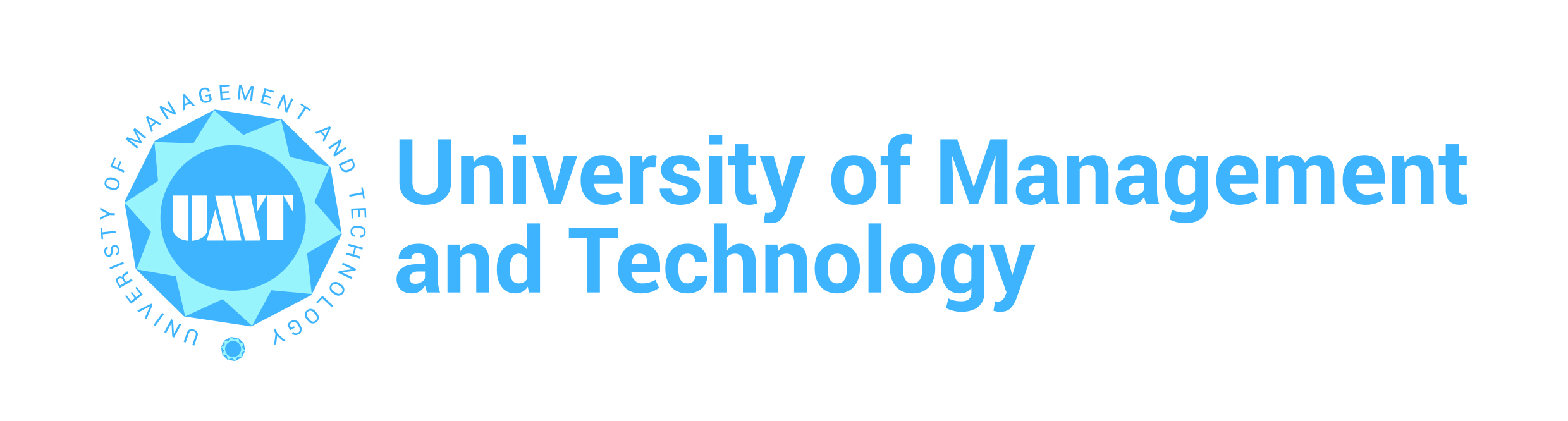 Course Title:  Business Information Systems
Course Code:  IS-240
Resource Person:  
Department: Information SystemsHSM VisionHSM envisions its success in the sustainable contribution that it will make to the industry, academia and research in public and private sector. HSM will lead by providing professionally competent and ethically conscious human resources engaged in the global and local context to foster socio-economic growth and sustainability for the society. HSM envisages having faculty with high research potential and a deep desire for cutting edge research including collaboration with national and international partners.HSM MissionBeing a research-oriented and student-centric business school, we emphasize research publications in impact journals as well as state-of -the-art learning methodologies.  We will prepare our students to become the future ethical business leaders and the guiding post for the society, while equipping them with the knowledge and skills required by world-class professionals.  We will be the leading choice for organizations seeking highly talented human resource. HSM will foster internationalization with key stakeholders and actively work to exchange best practices with business schools across Pakistan through collaborations, workshops, conferences and other means. Program ObjectivesBBIS aims provide students clout on best use of Information Systems for cutting the cost, time and resources in order to amplify the revenue by restructuring the business processes and by engaging conceptual, analytical and managerial competencies transformed by outcome based learning experience.Course Objectives This course examines the role of information technology, and its management, in supporting an organization’s (internally‐ and externally‐focused)operations and strategies. Particular attention is given to issues associated with the funding and development of business and technology architectures to enable efficient, effective, and adaptable operational, tactical and strategic actions.Learning Objectives At the completion of the course, a student will be able to:Explain what a management information system (MIS) is and describe its role in decision making within organizations.Explain how the four components of an MIS add value to an organization.Solve business problems using information technology (computers, networks, and various software solutions, such as Word and Excel).Solve business problems using decision-making systems.Identify privacy, security, and freedom of information issues in a business environment.Solve business tasks in MS Word and Excel.Learning OutcomesUnderstand the difference of Computer Sciences, Information Technology, and Information system in various perspectives. The strategy of the student to refine the information in such a way that helps the organization Teaching Methodology (List methodologies used –example are given below)Interactive Classes		Case based teachingClass activitiesApplied ProjectsExperiential Learning	STUDENTS ARE REQUIRED TO READ AND UNDERSTAND ALL ITEMS OUTLINED IN THE PARTICIPANT HANDBOOKClass Policy:-Be On TimeYou need to be at class at the assigned time. After 10 minutes past the assigned time, you will be marked absent. Mobile PolicyTURN OFF YOUR MOBILE PHONE! It is unprofessional to be texting or otherwise.Email PolicyREAD YOUR EMAILS! You are responsible if you miss a deadline because you did not read your email.Participants should regularly check their university emails accounts regularly and respond accordingly. Class Attendance PolicyA minimum of 80% attendance is required for a participant to be eligible to sit in the final examination. Being sick and going to weddings are absences and will not be counted as present. You have the opportunity to use 6 absences out of 30 classes. Participants with less than 80% of attendance in a course will be given grade ‘F’ (Fail) and will not be allowed to take end term exams. International students who will be leaving for visa during semester should not use any days off except for visa trip. Otherwise they could reach short attendance.Withdraw PolicyStudents may withdraw from a course till the end of the 12th week of the semester. Consequently, grade W will be awarded to the student which shall have no impact on the calculation of the GPA of the student.A Student withdrawing after the 12th week shall be automatically awarded “F” grade which shall count in the GPA.Moodle UMT –LMS (Moodle) is an Open Source Course Management System (CMS), also known as a learning Management System (LMS). Participants should regularly visit the course website on MOODLE Course Management system, and fully benefit from its capabilities. If you are facing any problem using moodle, visit http://oit.umt.edu.pk/moodle. For further query send your queries to moodle@umt.edu.pkHarassment PolicySexual or any other harassment is prohibited and is constituted as punishable offence. Sexual or any other harassment of any participant will not be tolerated. All actions categorized as sexual or any other harassment when done physically or verbally would also be considered as sexual harassment when done using electronic media such as computers, mobiles, internet, emails etc.Use of Unfair Means/Honesty PolicyAny participant found using unfair means or assisting another participant during a class test/quiz, assignments or examination would be liable to disciplinary action. Plagiarism Policy

All students are required to attach a “Turnitin” report on every assignment, big or small. Any student who attempts to bypass “Turnitin” will receive “F” grade which will count towards the CGPA. The participants submit the plagiarism report to the resource person with every assignment, report, project, thesis etc. If student attempts to cheat “Turnitin”, he/she will receive a second “F” that will count towards the CGPA. There are special rules on plagiarism for final reports etc. all outlined in your handbook.Communication of ResultsThe results of quizzes, midterms and assignments are communicated to the participants during the semester and answer books are returned to them. It is the responsibility of the course instructor to keep the participants informed about his/her progress during the semester. The course instructor will inform a participant at least one week before the final examination related to his or her performance in the course. 
Course OutlineCourse code…240......				Course title…… Business Information SystemsChairman/Director Programme signature………………………………….Date……………………..Dean’s signature…………………………… ………………….Date………………………………………….Grade Evaluation CriteriaFollowing is the criteria for the distribution of marks to evaluate final grade in a semester.Marks Evaluation			Marks in percentage											Assignments:						10%Quizzes:						10%Mid Term Exam:					25%Case Studies						10%End Term Exam:					25%Class Participation:					05%Final Project:						15%Total:							100%Recommended Text Books:Management Information Systems: Managing The Digital Firm                Kenneth C. Laudon& Jane P. Laudon, 12th Ed        2.  Information System Management in Practice                      Barbara C. McNurlin         Supplementary Material:Hands on notes.Case StudiesCourse: -- Management  Information Systems ---             Course code: -240              -Book:  --------------------------------------------------------ProgramCredit Hours3Duration15 Prerequisites (If any)Resource PersonName and EmailCounseling Timing(Room#              )Contact no.Web Links:-
(Face book, Linked In, Google Groups, Other platforms)NoTopics to becovered in the courseLearning Objectiveof this topicExpected Outcomes from StudentsTeaching MethodAssessment CriteriaDeadlines and Homework1Management Information Systemimpact on human capitalin the organizationTo differentiate Computer Sciences,Information Technology, Informationsystem in various perspectives.Importance of Information System inPast, Present and in Future.Understand the difference of ComputerSciences, Information Technology, andInformation system in variousperspectives. The strategy of thestudent to refine the information insuch a way that helps the organizationas well as the student.Lecture slidesas well as caseanalysis usingvariousperspective toestablish thedimensionsand scope ofapproach tostrategicthinkingAssignment &ClassParticipation/Chapter 1Within a Week2Global E‐ Businesses:How Businesses UseInformation SystemWhat is Business Case?What is Productivity ParadoxStrategy?Decision Support System useful forcompetitive AdvantageAnalyzed Product life cycle problem,end user development? How tomeasure times lags and strategicplanning? Design the business case.Case studyLectureVideoDiscussionAssignmentPresentationClassparticipation/Chapter 2Within a Week3Database ManagementThe concept of DBMS, RDBMS, DataBase Design, Normalization, DFD, ERDEARD, Data Mining, Datewarehousing, Data Dictionary,Relational Model Corporate andBusiness StrategyData Marts.Understand the database structure andworking of Database. Normalizationrules and Data base Objects workingand how to retrieve data with the helpof Query.Case studyLectureGroupDiscussionQuiz 1Assignment/Chapter 6Within a Week4Telecommunication andinternetTelecommunication and networkingin Today’s Business world.Communication Network, internet,Monitoring employee on network,wireless RevolutionTo develop a focus on how to secure theinformation system on internet.Case studyLectureDiscussionAssignment /Chapter 7.Within a Week5System Application forDigital AgeE‐commerce, E‐business, E‐marketing,Digital Market and Digital Goods.How to manage knowledge oninternet.To understand internet and world widecapabilities, business strategies oninternet, How EDI works, Differencebetween Intranet and Extranet.Case studyLectureBookAssignmenton analysisand designing/Chapter 10Within a Week6Managing Knowledge/QuestionnairesTypes of QuestionnairesImportance of QuestionnairesHow to Conduct QuestionnairesHow to gather refine and importantinformation while they were notpresent there.Models of questionnairesLectureResearchpaperQuiz 2Assignment/Chapter 11Within a Week7RevisionMidtermWithin a Week8OrganizationalInformation SystemCompetitor AnalysisCompetitionThe Value ChainCritical Success Factors.Understand the nature of competition.Differentiate between natural andstrategic competition and the goal ofachieving competitive advantageCase studyLectureGroupDiscussionClassparticipationon case study/Chapter 3Within a Week9Enterprise wideInformation SystemAchieving operational ExcellenceCustomer IntimacyEnterprise ApplicationsThe student should understand thatHow IT works on backend and HowERP becomes a business solutionpartner as compare to backendsoftware.Case studyLectureReadingMaterialAssignmentQuiz 3/Chapter 9Within a Week10Building and ManagingSystemSystem Development Life cycleSystem ConversionStages and their attributesThe student should be fully aware ofsystem developmentSystem AnalysisSystem designSystem ImplementationCase studyLectureAssignment/Chapter 13Within a Week11Project Management/Managing ChangeImportance of Project ManagementSelecting ProjectsEstablishing the Business value ofInformation systemManaging Project RiskThey understand the Dimension ofProject ManagementChange Management and concept ofImplementation Information SystemLectureQuiz 4/Chapter 14Within a Week12Managing Global SystemThe Growth of InternationalInformation systemOrganizing International InformationSystem.Achieving Operational ExcellenceExpanding international SalesManaging Global SoftwareDevelopmentCase Study LectureAssignment /Chapter 15Within a Week13Information systemEthics, Crime andSecurityInformation PrivacyInformation AccuracyInformation PropertyInformation AccessibilityHacking and CrackingInternet SecurityThe student should be able tounderstand the concepts of security,Virus Prevention, Federal and StateLaw. Student should be able to find thegap in security and the source of thisSpam emails.Lecturecase analysisAssignment/Chapter 4Within a Week14Management Information System – A Tool for Corporate SustainabilityMethodologies that can evaluate the degree to which companies' information systems correspond to needs determined by the objectives of sustainability the firm imposes on itself.Creation of a general model which define the correct approach to evaluating information systems’ effect on the corporate sustainabilityClass ParticipationWithin a Week15Final ProjectApplication of all the concepts learned in above lecturesPresentationWithin a Week